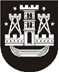 KLAIPĖDOS MIESTO SAVIVALDYBĖS TARYBASPRENDIMASDĖL KLAIPĖDOS MIESTO SPORTINĖS VEIKLOS PROJEKTŲ FINANSAVIMO IŠ KLAIPĖDOS MIESTO SAVIVALDYBĖS BIUDŽETO tvarkos aprašO PATVIRTINIMO2016 m. rugsėjo 22 d. Nr. T2-229KlaipėdaVadovaudamasi Lietuvos Respublikos vietos savivaldos įstatymo 6 straipsnio 29 dalimi, 18 straipsnio 1 dalimi ir Lietuvos Respublikos kūno kultūros ir sporto įstatymo 12 straipsnio 2 dalimi, Klaipėdos miesto savivaldybės taryba nusprendžia: 1. Patvirtinti Klaipėdos miesto sportinės veiklos projektų finansavimo iš Klaipėdos miesto savivaldybės biudžeto tvarkos aprašą (pridedama).2. Pripažinti netekusiu galios Klaipėdos miesto savivaldybės tarybos 2011 m. lapkričio 24 d. sprendimą Nr. T2-374 „Dėl Sportinės veiklos programų dalinio finansavimo iš savivaldybės biudžeto lėšų nuostatų patvirtinimo“ su visais pakeitimais ir papildymais.3. Skelbti šį sprendimą Teisės aktų registre ir Klaipėdos miesto savivaldybės interneto svetainėje.Šis sprendimas gali būti skundžiamas Lietuvos Respublikos administracinių bylų teisenos įstatymo nustatyta tvarka Klaipėdos apygardos administraciniam teismui.Savivaldybės merasVytautas Grubliauskas